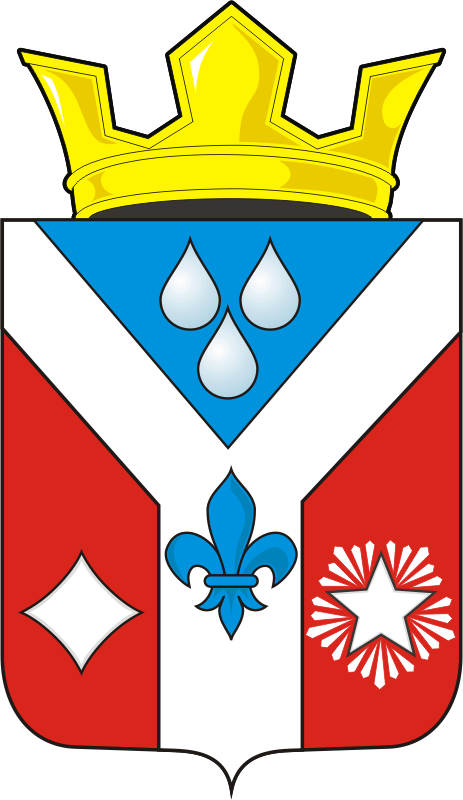 СОВЕТ ДЕПУТАТОВ муниципального образования ГАВРИЛОВСКИЙ СЕЛЬСОВЕТ САРАКТАШСКОГО РАЙОНА оренбургской областиРЕШЕНИЕТридцать пятого заседания Совета депутатов муниципального образования Гавриловский сельсовет четвертого созыва27.12.2023                                                                                                     № 108 О бюджете муниципального образования Гавриловский сельсовет Саракташского района Оренбургской области на 2024 год и  на плановый период 2025 и 2026 годов Рассмотрев основные параметры местного бюджета на 2024 год и на плановый период 2025 и 2026 годовСовет депутатов муниципального образования Гавриловского сельсоветаР Е Ш И Л:     1. Утвердить основные характеристики местного бюджета на 2024 год в размерах:1) прогнозируемый общий объем доходов – 4 867 100,00 рублей;2) общий объем расходов 4 867 100,00 рублей;3) прогнозируемый дефицит местного бюджета – 0,00 рублей;4) верхний предел муниципального долга МО Гавриловский сельсовет на 1 января 2024 года -   0 рублей, в том числе верхний предел долга по муниципальным гарантиям – 0 рублей. 2. Утвердить основные характеристики бюджета МО Гавриловского поселения на 2025 и 2026 годы в размерах:1) прогнозируемый общий объем доходов на 2025 год – 6 842 100,00                                                                         руб., на 2026 год – 4 921 300,00 руб.;2) общий объем расходов на 2025 год – 6 842 100,00 руб., на 2026 год – 4 921 300,00 руб;3) прогнозируемый дефицит на 2025 год – 0,00 рублей, на 2026 год – 0,00 рублей;4) верхний предел муниципального долга бюджета поселения на 1 января 2025 года –0,00 рублей, на 1 января 2026 года – 0,00 рублей, в том числе верхний предел долга по муниципальным гарантиям МО Гавриловский сельсовет на 1 января 2025 года – 0,00 рублей, на 1 января 2026 года – 0,00 рублей.3. Утвердить источники финансирования дефицита бюджета МО Гавриловского поселения на 2024 год и на плановый период 2025 и 2026 годов согласно приложению № 1.4. Учесть поступление доходов в бюджет поселения по кодам видов доходов, подвидов доходов на 2024 год на плановый период 2025 и 2026 годов согласно приложению № 2.5. Утвердить распределение бюджетных ассигнований бюджета поселения по разделам и подразделам классификации расходов бюджета поселения на 2024 год на плановый период 2025 и 2026 годов согласно приложению № 3.6. Утвердить распределение бюджетных ассигнований бюджета поселения, целевым статьям (муниципальным программам и непрограммным направлениям деятельности), по разделам и подразделам группам и подгруппам видов расходов классификации расходов на 2024 год и на плановый период 2025 и 2026 годов согласно приложению № 4.7. Утвердить ведомственную структуру расходов бюджета поселения на 2024 год и на плановый период 2025 и 2026 годов согласно приложению № 5.8. Утвердить объем и распределение бюджетных ассигнований бюджета поселения по целевым статьям (муниципальным программам и непрограммным направлениям деятельности), разделам, подразделам, группам и подгруппам видов расходов классификации расходов на 2024 год и на плановый период 2025 и 2026 годов согласно приложению № 6.9. Установить следующие дополнительные основания для внесения изменений в бюджетную роспись бюджета поселения без внесения изменений в настоящее решение:перераспределение бюджетных ассигнований, предусмотренных главным распорядителем средств бюджета поселения, между направлениями расходов в пределах общего объема бюджетных ассигнований программной (непрограммной) статьи кода целевой статьи расходов, видами расходов в целях исполнения обязательств бюджета поселения;перераспределение бюджетных ассигнований, в целях обеспечения условий софинансирования получения средств из других бюджетов бюджетной системы Российской Федерации, за исключением публично-нормативных обязательств, оплаты труда и коммунальных услуг;увеличение расходов бюджета поселения на фактически поступающие в бюджет поселения средства в случае и порядке, установленным пунктом 5 статьи 242 Бюджетного кодекса Российской Федерации;перераспределение бюджетных ассигнований, предусмотренных бюджету поселения бюджетных средств, в размере, необходимом для исполнения обязательств, предусмотренных заключенными соглашениями о предоставлении межбюджетных трансфертов бюджету МО Гавриловского сельсовета и (или) нормативными правовыми актами, устанавливающими правила предоставления межбюджетных трансфертов; увеличение бюджетных ассигнований в случае поступления (выделения) субсидий, субвенций, иных межбюджетных трансфертов и безвозмездных поступлений от юридических лиц, имеющих целевое назначение, сверх объемов, утвержденных настоящим решением;перераспределение бюджетных ассигнований МО Гавриловский сельсовет бюджетных средств в целях реализации региональных проектов, направленных на достижение целей и решение задач национальных и федеральных проектов, и приоритетных проектов Оренбургской области, приоритетных проектов Саракташского района;увеличение бюджетных ассигнований МО Гавриловский сельсовет бюджетных средств сверх объемов, утвержденных настоящим решением, за счет поступающих из федерального, областного и (или) районного бюджетов межбюджетных трансфертов, не имеющих целевого характера, в целях реализации региональных проектов и (или) проектов Гавриловский сельсовет совета направленных на достижение целей и решение задач национальных и федеральных проектов, приоритетных проектов и муниципальных программ МО Гавриловский сельсовет;перераспределение бюджетных ассигнований главных распорядителей бюджетных средств на финансовое обеспечение мероприятий муниципальных программ МО Гавриловский сельсовет между мероприятиями муниципальных программ сельского поселения, а также разделами (подразделами), видами расходов в целях исполнения обязательств бюджета поселения;перераспределение бюджетных ассигнований, предусмотренных на социальные выплаты гражданам, кроме публичных нормативных социальных выплат, между видами социальных выплат при образовании экономии в ходе исполнения бюджета поселения;перераспределение бюджетных ассигнований, предусмотренных МО Гавриловский сельсовет бюджетных средств по непрограммным направлениям деятельности, между разделами (подразделами), целевыми статьями, видами расходов при образовании экономии в ходе исполнения бюджета поселения;перераспределение бюджетных ассигнований на финансовое обеспечение мероприятий, связанных с предотвращением влияния ухудшения экономической ситуации на развитие отраслей экономики,а также на иные цели, определенные местной администрацией;перераспределение бюджетных ассигнований между видами источников финансирования дефицита местного бюджета;увеличение (сокращение) бюджетных ассигнований в случае получения (сокращения) дотации из других бюджетов бюджетной системы Российской Федерации.10. Утвердить объем бюджетных ассигнований муниципального дорожного фонда Гавриловского поселения на 2024 год в сумме 723 000,00 руб., на 2025 год 739 000,00 руб., на 2026 год 767 000,00 руб. 11. Утвердить общий объем бюджетных ассигнований на исполнение публичных нормативных обязательств на 2024 год в сумме -  0,00     руб., на 2025 год 0,00 руб., на 2026 год 0,00 руб. 12. Утвердить распределение иных межбюджетных трансфертов, на осуществление переданных поселением в район полномочий, предоставляемых из бюджета сельского поселения в районный бюджет на 2024 год и на плановый период 2025 и 2026 годов согласно приложению № 7.13. Утвердить основные параметры первоочередных расходов местного бюджета на 2024 год согласно приложению №8.14. Установить предельный объем муниципального долга местного бюджета на 2024 год – 0,00 рублей, на 2025 год- 0,00 рублей, на 2026 год – 0,0 рублей.15. Установить, что при составлении годовой, квартальной и месячной отчетности об исполнении бюджета Гавриловского сельсовета при отражении плановых показателей по доходам и источникам финансирования дефицита бюджета, учитывать поступившие уведомления о предоставлении субсидий, субвенций, иных межбюджетных трансфертов, имеющих целевое назначение, уведомления по расчетам между бюджетами по межбюджетным трансфертам.16.  Контроль за исполнением данного решения возложить на постоянную комиссию Совета депутатов местного бюджета по бюджетной, налоговой и финансовой политике, собственности и экономическим вопросам, торговле и быту (Жанзакова А.Т.).17. Настоящее решение вступает в силу со дня его подписания, подлежит размещению на официальном сайте администрации Гавриловского сельсовета Саракташского района Оренбургской области и распространяется на правоотношения, возникшие с 1 января 2024 года.Разослано: постоянной комиссии, прокуратуре района, в делоПредседатель Совета депутатов сельсоветаГлава муниципального образования___________ И.Ю. Куклова          ___________ Е.И. Варламова 